                                                                                                                                                                              проект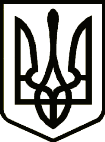 УкраїнаНОСІВСЬКА  МІСЬКА РАДА
Носівського району ЧЕРНІГІВСЬКОЇ  ОБЛАСТІВИКОНАВЧИЙ  КОМІТЕТР І Ш Е Н Н Я28 березня  2019 року                       м. Носівка                              	         № Про внесення змін до Програми висвітленнядіяльності Носівської міської ради у місцевих засобах масовоїінформації на 2017-2020 роки Відповідно до статті 52 Закону України «Про місцеве самоврядування в Україні», Закону України «Про інформацію», Закону України «Про порядок висвітлення діяльності органів державної влади та органів місцевого самоврядування в Україні засобами масової інформації», виконавчий комітет міської  ради  в и р і ш и в:  1.  Схвалити внесення зміни  до Програми висвітлення діяльності Носівської міської ради у місцевих  засобах масової інформації на 2017-2020 роки,  а саме :   -  абзац 2 розділу 4 «Фінансове забезпечення програми»   викласти в               наступній редакції: «Фінансування  Програми відповідно до чинного законодавства    України здійснюється за  рахунок коштів міського бюджету. Обсяг   фінансування  складає:На 2019 рік  - 80000 грн.На 2020 рік  - 85000 грн.»2. Подати проект рішення з даного питання на розгляд постійних комісій та сесії міської ради.3. Контроль за виконанням даного рішення покласти на відділ інформаційно – технічного забезпечення виконавчого апарату міської ради. Міський голова                                                                  В.ІГНАТЧЕНКО